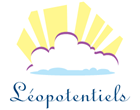 Association pour la compréhension,le soutien, l’intégration sociale et scolaired’enfants intellectuellement précocesleopotentiels.frFormulaire d’Adhésion Institutions Année 2023/2024Première adhésion :	Renouvellement :ADHESIONSous réserve d’acceptation par le Bureau, je souhaite rejoindre l’Association Léopotentiels comme :  Cotisation institutions : 50 €Membre bienfaiteur :  	Je fais un don de ……. € (≥ 100 €) par chèque ou par virementL’adhésion est à renouveler du 1er au 30 septembre pour l’année suivante.POUR ADHÉRER : - Complétez le formulaire et cochez le mode de paiement :         Chèque : libellé à l'ordre de « Leopotentiels »               Adresser à: Association Leopotentiels - 13 rue Théodore Deck 68500 Guebwiller Virement : vers le compte Leopotentiels CCM GUEBWILLERPréciser impérativement dans le libellé du virement « adhésion Leopotentiels et le nom de l’adhérent »Merci de reporter ci-après le  n° du virement : ...................................... Souhaitez-vous recevoir un reçu fiscal ? : …….L'association est une association à but non lucratif et d'intérêt général. À ce titre, elle bénéficie d'une déduction fiscale.Date:	Cachet:	Signature:AUTRES COMMENTAIRESComment avez-vous connu l’Association Léopotentiels ?…………………………………………………………………………………………………………………………………………………………………………………………………………………………………………………………………………………………………………………………………………………………………………………………........................................................................................................................................................................................Adhérez-vous à d’autres Associations, si oui, lesquelles ? ………………………………………………………………………………………………………………………………………………………………………………………………………………………………………………………………………………………………………………………………………………………………………………………Qu’attendez-vous de notre Association ?………………………………………………………………………………………………………………………………………………………………………………………………………………………………………………………………………………………………………………………………………………………………………………………Bulletin à compléter et à faire parvenir avec votre paiement  à l’adresse suivante :Association leopotentiels13 rue Théodore Deck68500 GuebwillerNB : Les données que vous nous transmettez sont confidentielles et, en aucun cas ne font l'objet de transmission à des tiersDENOMINATIONDOMAINE D'ACTIVITÉADRESSECODE POSTALVILLETELEPHONEn° fixen° mobileCOURRIELNOM DU RESPONSABLE FONCTION NOM DU CORRESPONDANTFONCTION Code BanqueCode GuichetNuméro de CompteClé RIBIBAN FR76 1027 8033 0000 0209 1680 19610278033000002091680196BIC CMCIFR2A